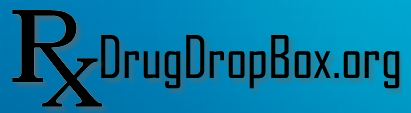 Each of these locations is with in 10 miles of the 45068 zip code: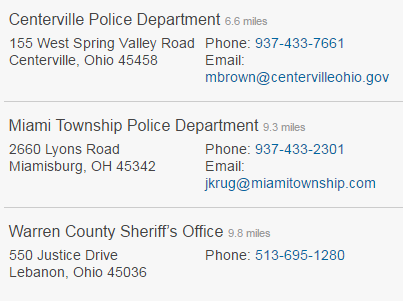 